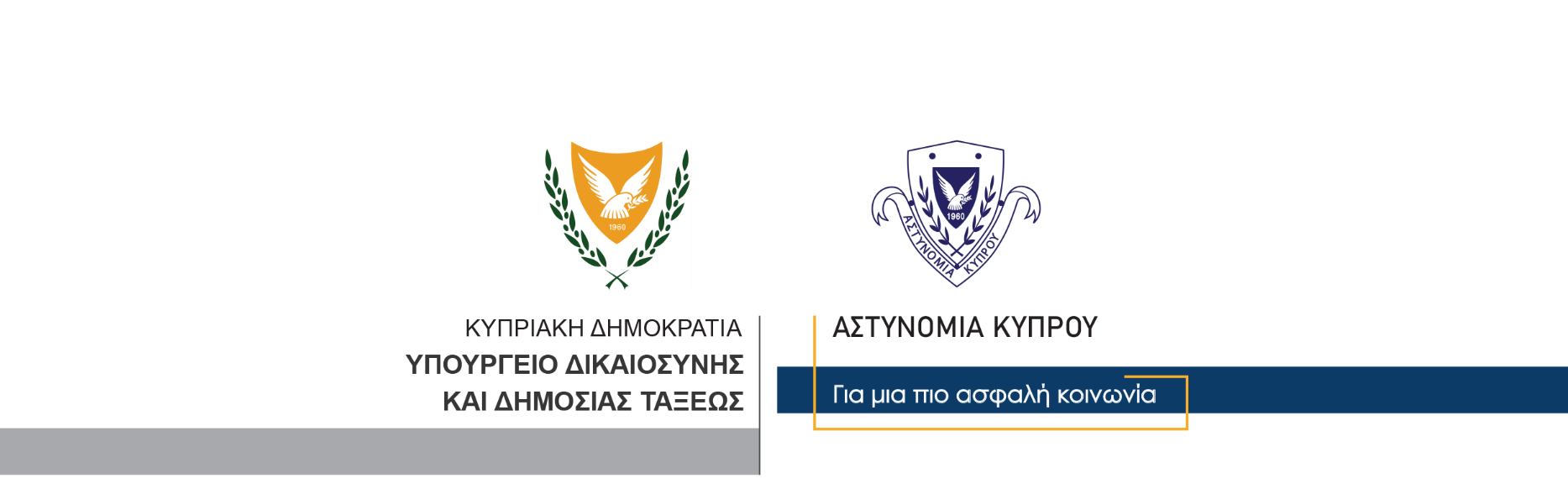     13 Οκτωβρίου, 2021                                 	Δελτίο Τύπου 3Εμπρησμός αυτοκινήτουΥπό κράτηση δύο πρόσωπαΥπό κράτηση με δικαστικά διατάγματα διάρκειας πέντε ημερών, για σκοπούς διερεύνησης υπόθεσης εμπρησμού αυτοκινήτου, τέθηκαν σήμερα δύο γυναίκες ηλικίας 44 και 19 ετών, οι οποίες είχαν συλληφθεί από μέλη της Αστυνομίας, νωρίτερα το πρωί της Τετάρτης. Τρίτη γυναίκα, ηλικίας 21 ετών, που επίσης συνελήφθη το πρωί, για σκοπούς αστυνομικών εξετάσεων, έχει αφεθεί ελεύθερη.Ο εμπρησμός του αυτοκινήτου διαπράχθηκε γύρω στις 2.50 τα ξημερώματα του περασμένου Σαββάτου, 09 Οκτωβρίου, ενώ το όχημα βρισκόταν σταθμευμένο σε ανοιχτό χώρο, σε χωριό της επαρχίας Πάφου. Την πυρκαγιά κατέσβησε ο ιδιοκτήτης του αυτοκινήτου, ενώ από τις εξετάσεις που έγιναν από μέλη της Αστυνομίας και της Πυροσβεστικής Υπηρεσίας που έσπευσαν στη σκηνή, διαπιστώθηκε ότι η φωτιά είχε τεθεί κακόβουλα και προκάλεσε ζημιές στο μπροστινό μέρος του οχήματος.Την υπόθεση διερευνά ο Αστυνομικός Σταθμός Κελοκεδάρων σε συνεργασία με το ΤΑΕ Πάφου.Κλάδος Επικοινωνίας     Υποδιεύθυνση Επικοινωνίας Δημοσίων Σχέσεων & Κοινωνικής Ευθύνης